Cancer Cells Animationhttps://www.youtube.com/watch?v=udwvzL317DQחלוקה של תאים נורמליים בצלחת פטרי בmonolayer  - עד עיכוב עי מגע  בניגוד לתאי סרטן – overlapping 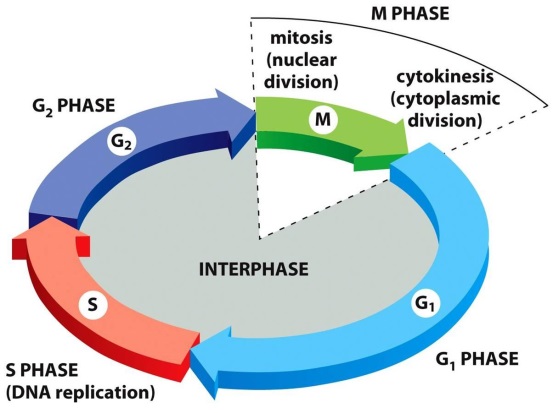 הדגמה של contact inhibitionhttps://www.youtube.com/watch?v=LEpTTolebqo  עד 0:55  -   Medical Animation - What is Cancer?FROM MELANOCYTE TO MELANOMAhttp://www.xvivo.net/animation/from-melanocyte-to-melanoma/https://j.gifs.com/Q078O9.gif4 מאפיינים לגידול סרטני: התרבות תאים לא מבוקרת, איבוד יכולת לאפופטוזיס, יצירת גרורות, גידול כלי דם אל הגידולhttp://highered.mheducation.com/sites/0072437316/student_view0/chapter20/animations.html#Control of the Cell Cycle (843.0K)   מחזור התא - בקרה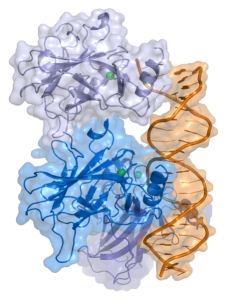 How Tumor Suppressor Genes Block Cell Division (694.0K)    p53   Rb      P16 P21   ציקלינים   Thymine Dimers (456.0K)     דימרים T-T ומערכות תיקוןhttps://www.youtube.com/watch?v=ycDzngYXx20Rexin – G!! חלקיק ננו נושא גן קטלני לגידול – הגן מפעיל אפופטוזיס בתאי הגידול ומחסל אותם 